BOOKING FORM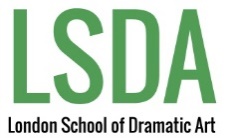 ACCESS TO ACTING - ACT 101DATES: Please mark the start date you wish to book  Sunday 24th January 2021  Sunday 18th April 2021  Sunday 17th October 2021Personal DetailsName:Address:Tel No:Email:Male/Female:Date of Birth:Nationality:First Language: Previous Experience: Please list all past or current activities which will support your application.Other Skills: (e.g. musical/sporting etc)Reasons for wanting to attend course:How did you hear about us?Equal Opportunities MonitoringWe are committed to widening access to our courses and so it is important to monitor who is applying to the school.  The information you provide below will not be used in the selection process. Please tick the statement that best describes your ethnic origin:  Asian/Asian British Bangladeshi  Asian/Asian British Indian  Asian/Asian British Pakistani  Asian/Asian British any other  Black/Black British African  Black/Black British Caribbean  Black/Black British any other  Chinese  Mixed White/Asian  Mixed White/Black African  Mixed White/Black Caribbean  Mixed, any other  White British  White Irish  White, any other  Not known/not provided  Any other:Please tick any statement that best describes your status with regards to any disability, and provide more details in the box below, if appropriate:  Hearing Disability  Dyslexia / Dyspraxia  Visual Disability  Learning Disability  Physical Disability  None known  OtherPlease include all conditions and/or disorders that you are aware of, such as ADHD – this information is so that we can assess your application /audition fairly and will in no way negatively affect the application outcome.Please email completed application form (including a photo of yourself) to enquiries@lsda-acting.com